Кинезиологические упражнения  для дошкольников 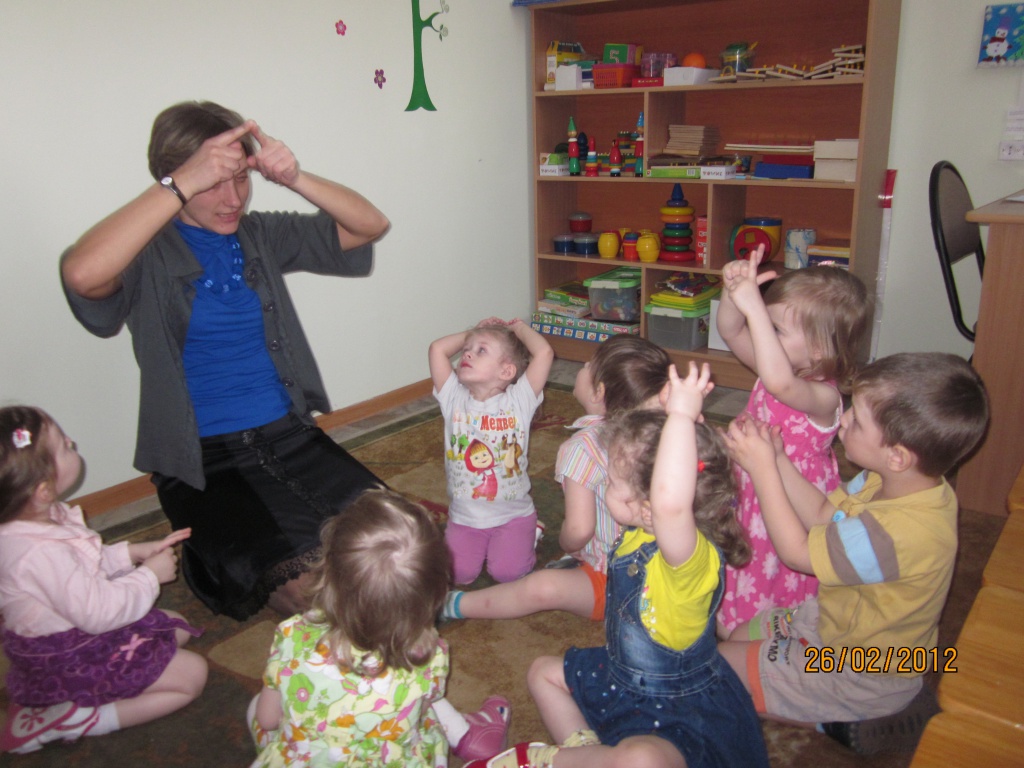 Кинезиология - это наука о развитии умственных способностей и физического здоровья через определенные двигательные упражнения. Истоки этой науки можно проследить в Древней Греции, в индийской йоге, в фольклорных пальчиковых играх в Древней Руси. Все эти системы основаны на основах кинезиологии: специальные движения поддерживают и усиливают активность мозга, с изнашивания которого начинаются отклонения во всех видах здоровья. Результаты научных исследований показали, что трудности первоклассников в усвоении чтения и письма обусловлены недостаточным по возрасту уровнем развития левого полушария, а гиперфункция правого полушария препятствует развитию логико - аналитических способностей левого.Современные кинезиологические методики направлены на активизацию различных отделов коры головного мозга, ее больших полушарий, что позволяет развивать способности человека или корректировать проблемы.Далее приведены кинезиологические программы, направленные на:•	Развитие межполушарных связей•	Синхронизации работы полушарий•	Развитие мелкой моторики•	Развитие способностей•	Развитие памяти, внимания•	Развитие речи, мышленияПродолжительность занятий зависит от возраста (от 5-10 до 20-35 минут в день). Заниматься необходимо ежедневно, длительность занятий по одному комплексу упражнений 45-60 дней. Занятия ведутся по схеме:•	Комплекс упражнений для развития межполушарных связей (6-8 дней);•	Перерыв 2 недели;•	Комплекс упражнений для развития правого полушария (6-8 недель);•	Перерыв 2 недели;•	Комплекс упражнений для развития левого полушария (6-8 недель).Упражнения для развития межполушарного взаимодействия улучшают мыслительную деятельность, синхронизируют работу полушарий, способствуют улучшению запоминания, повышают устойчивость внимания, облегчают процесс письма.«Уши».Расправить и растянуть внешний край каждого уха одноименной рукой в направлении вверх - наружу от верхней части к мочке уха (5 раз). Помассировать ушную раковину.«Колечко»Поочередно и как можно быстрее перебирать пальцы рук, соединяя кольцо с большим пальцем указательный, средний и т.д.; в обратном порядке – от мизинца к указательному пальцу. 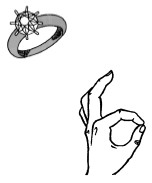 «Кулак-ребро-ладонь»Ребенку показывают три положения ладони на плоскости стола, последовательно сменяющие друг друга: ладонь, сжатая в кулак, - ладонь ребром – выпрямленная ладонь. Упражнение выполняют сначала правой рукой, потом левой, затем двумя руками.«Лезгинка»Ребенок сжимает левую руку в кулак, большой палец отставляют в сторону, кулак разворачивает пальцами к себе. Ладонью правой руки прикоснуться к мизинцу левой. Менять положение правой и левой рук, добиваясь высокой скорости смены положений (6-8 раз).«Лягушка»Положить руки на стол: одна сжата в кулак, ладонь другой лежит на плоскости стола. Менять положение рук.«Замок» 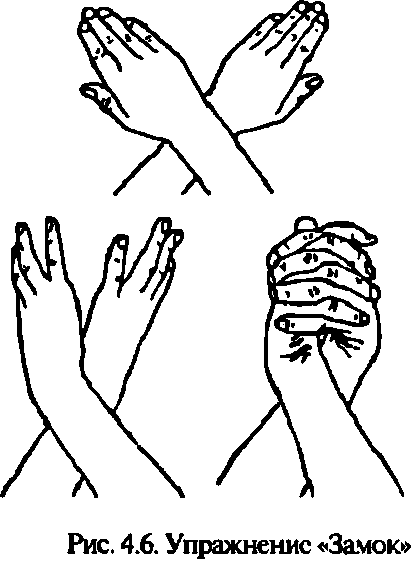 Скрестить руки ладонями друг к другу, сцепить в замок. Двигать пальцем, который укажет взрослый, точно и четко. Нежелательны движения соседних пальцев. Прикасаться к пальцу нельзя. В упражнении должны участвовать все пальцы на обеих руках.«Ухо –нос»Взяться левой рукой за кончик носа, правой – за противоположное ухо. Одновременно отпустить руки, хлопнуть в ладоши, поменять положение рук.«Симметрические рисунки»Рисовать в воздухе обеими руками линии, геометрические фигуры, цифры, буквы, слова и т.д. (20-30 сек.)•	Рубим капусту. Постучать по столу расслабленной кистью правой, а затем левой руки.•	Домик. Соединить кончики пальцев вытянутых рук и с усилием сжимать их друг с другом. Потом отработать эти движения для каждой пары пальцев отдельно.•	Барабан. Постучать каждым пальцем правой руки по столу под счет: 1,1-2, 1-2-3 и т.д. Затем тоже сделать левой рукой.•	Столбики. Раскатывать на доске небольшой комочек пластилина по очереди каждым пальцем правой и левой рук.•	Циркачи. Вращать карандаш между большим, указательным и средним пальцами одной и другой руки.•	Лучики. Сидя, согнуть руки в локтях, сжимать и разжимать пальцы обеих рук постепенно ускоряя темп до максимальной усталости. Затем расслабить руки.•	Маятник. Свободные перемещения глаз из стороны в сторону.•	Поглаживание лица. Приложить ладони ко лбу. Сделать выдох и провести ими с легким движением вниз до подбородка. На вдохе провести руками со лба через темя на затылок и шею.•	Кисточки. Вытянуть руки перед собой, сгибать кисти вверх и вниз (4-6 раз), потом вращать обеими кистями по часовой и против часовой стрелки сначала в одном направлении, затем в разных направлениях (4 раза), сводить и разводить пальцы обеих рук (4-6 раз). Движения рук сопровождаются широким открыванием и закрыванием рта.•	Да – нет. Делать медленные наклоны головы к плечам, затем кивать головой вперед - назад. Потом сделать по одному круговому движению головой по часовой и против часовой стрелки по 1 разу. Весь цикл повторить по 4 раза.